  REKOLEKCJE ADWENTOWE        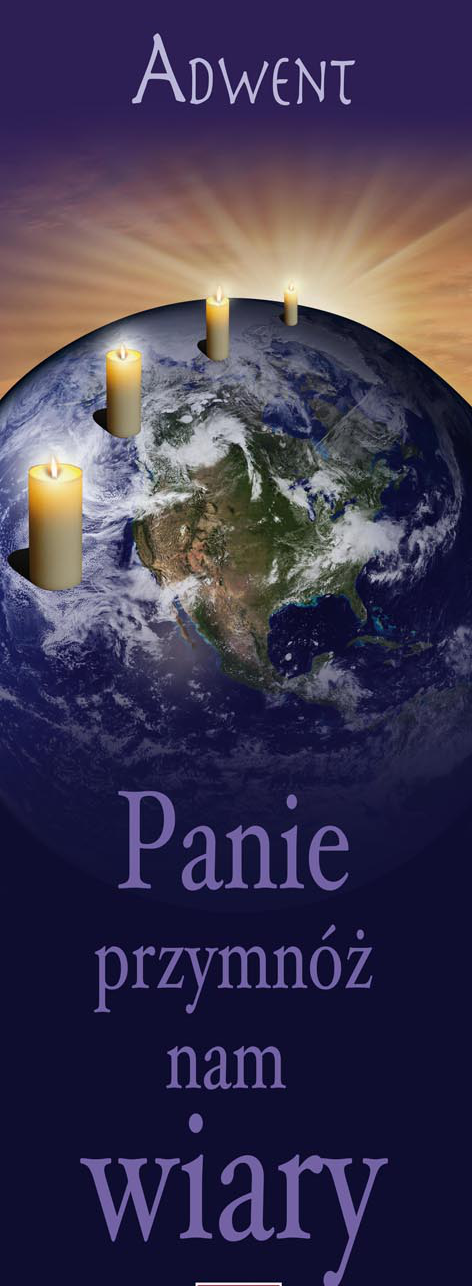                         od 14 do  16 – grudnia  2018		„Oto Pan przyjdzie 			 aby lud swój zbawić .....”              Piątek  – 14.12.2018  17:00  -   Msza św. z nauką rekolekcyjną         Po mszy św. spotkanie dla klas siódmych i ósmych            Sobota  – 15.12.2018Dzień Pojednania  8:30 - Msza św. z nauką rekolekcyjną dla starszych15:00 -Msza św. z nauką rekolekcyjną dla dzieci i młodzieży  17:00 - Msza św. z nauką rekolekcyjną dla starszych  Spowiedź od godziny 8.00 do 10.00  po południu od godz. 14.30 do 17.30Niedziela  – 16.12.2018      III Niedziela Adwentu   8:30 - Msza św. z nauką dla dzieci i młodzieży11:30 - Msza św. z nauką rekolekcyjną dla starszych 15:00 -Msza św.  z nauką rekolekcyjną dla starszych 